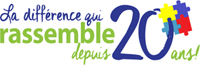 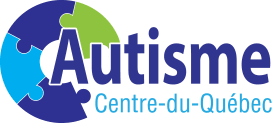 INVITATION À TOUS LES MEMBRES D’AUTISME CENTRE-DU-QUÉBECVENEZ ASSITER EN FAMILLE À UN MATCH DE HOCKEY DES TIGRES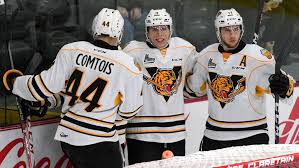 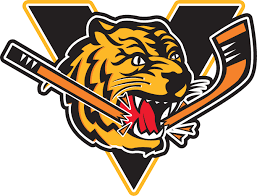 QUAND :     DIMANCHE 17 FÉVRIER 2019 À 16H          ENDROIT : COLISÉ DESJARDINS, 400 BOUL. JUTRAS EST, VICTORIAVILLE COÛT : GRATUIT POUR LES MEMBRESACCOMPAGNATEURS(TRICES) PRÉSENTS POUR PERMETTREUN PEU DE RÉPIT AUX PARENTS!  Veuillez confirmer votre présence AVANT LE 12 FÉVRIER SVPEN SPÉCIFIANT L’ÂGE DES PERSONNES PRÉSENTES  au :819-960-7468 ou 1-844-383-6373 (sans frais)ou info@autisme-cq.com 